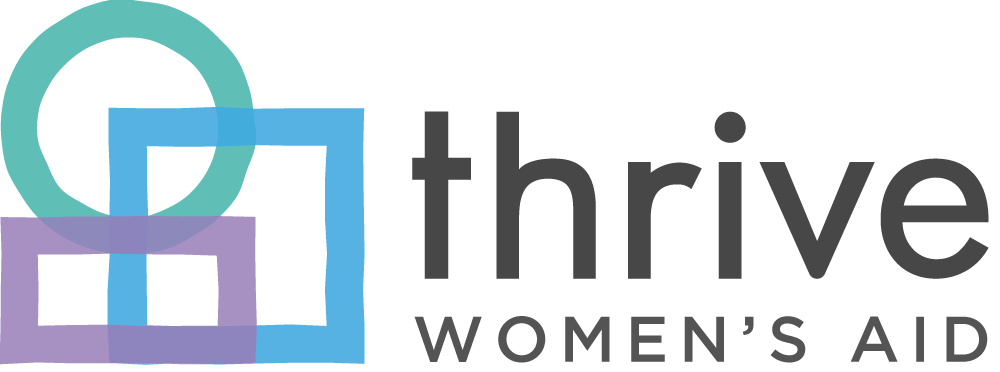 Housing Officer£20,500 - £21,75437.5 hours, permanent Job descriptionThrive Women’s Aid is an established and well-respected organisation that makes a genuine difference by delivering support services to families impacted by domestic abuse. We consider ourselves to be a progressive and dynamic organisation that is at the forefront of our sector.Thrive is a friendly, supportive and rewarding place to work. We know that our employees are key to our organisation’s success and growth which is why we value our employees and offer support, training, development and progression to enable everyone to reach their full potential. We also offer comprehensive, flexible and agile working practices.We are seeking a new Housing Officer to join our expanding Residential Services Team. The role requires a good understanding of social housing and property/tenancy management. Knowledge or experience of domestic abuse is desirable but not essential – we’ll provide you with relevant training in this area. As part of the role, you will have the responsibility of overseeing approximately 15 units of accommodation. You will take a leading role in planned and reactive repairs and maintenance of Thrive properties. You will also provide high-quality tenancy management support including; assessment of eligibility, onboarding of new tenants and ongoing support to enable tenancy sustainment. Recording accurate data will be key and ensuring that comprehensive records of activities of the service are uploaded to our data management systems.What would you need to be successful?A motivated team player An ability to build rapport and develop effective professional relationships An organised person who can manage workload effectively  Someone who ensures high quality and integrity within their work Your track record will include the experience in delivering tenancy related support. Benefits A pension scheme is provided, with a 6% employer contribution Annual leave entitlement starts at 25 days (pro rata), with an additional day for each year’s completed service (to a maximum of 31 days) Comprehensive Flexible Working Policy A clear pay framework with yearly incremental rises Organisational sick pay and ½ days leave for every 6 months no sickness absence Things you need to knowA disclosure and barring security check is required for this role. Successful candidates will be based at Thrive Head office and will be required to work from home and various locations in the community  Working for Thrive VisionOur Vision is to create safe communities, free from domestic abuse where people and families can flourish and build successful independent lives. MissionTo be an innovative and sustainable provider of excellent, good value domestic abuse services that drive prevention, provide interventions and enable progression. 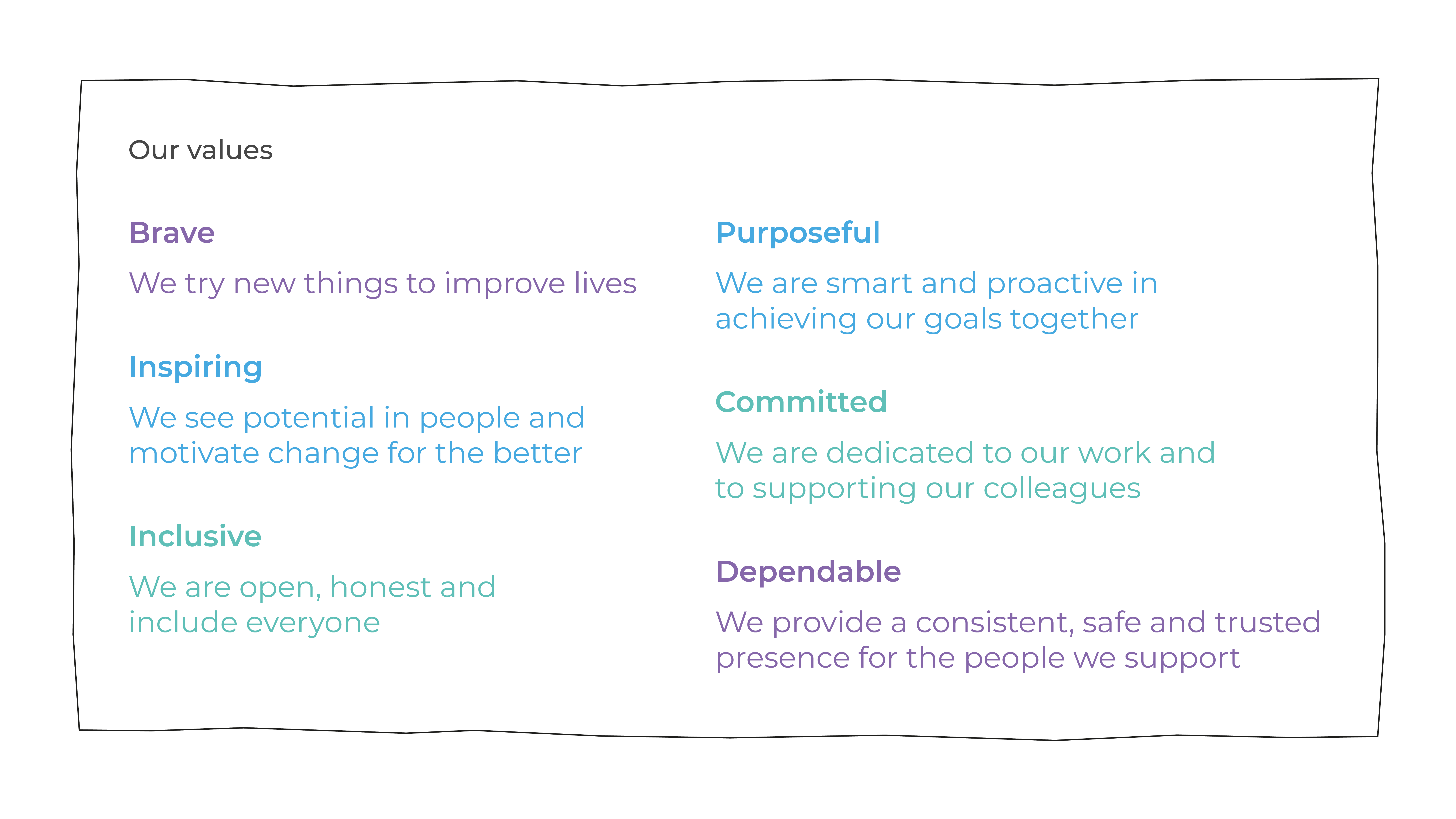 Please click to view our Impact Report and Strategic Plan.Apply and further informationTo apply: Please complete an application form, noting the deadline below. Contact point for applications: Kate Purchase / katep@thrivewa.org.uk / 01639 894 864 Closing date: 7th June 2022 Mid-day Interviews: Monday 13th and Tuesday 14th June 2022Job Profile Person Specification Job Title Housing Officer (Residential Services)Grade / Salary £20,500-£21,754 Hours 37.5hrsReporting toResidential Services and Estates Manager Job Purpose To work as part of the Residential Services Team to provide comprehensive housing and tenancy management services, including the management of rent and service charge payments, liaising with Registered Social Landlords and contractors on property maintenance issues, supporting and promoting tenancy sustainment and reporting on voids and lettings. Key accountabilities Key accountabilities 1Undertake planned housing management tasks relating to Fire, Health and Safety regulations and legislation.2Assist the Residential Services team to identify, report and monitor repairs and maintenance issues across all Thrive Supported Accommodation projects. Take a leading role in liaising with Registered Social Landlords and contractors to resolve issues promptly. 3Develop and maintain a live framework of suitable contractors to undertake repairs and maintenance within Thrive properties. 4Support the Residential Services and Estates Manager with the acquisition of properties, void management, and lettings.5Assess the suitability and eligibility of applicants for Thrive properties and support the sign-up process of new contract holders (tenants). 6Support contract holders (tenants) to source furniture for their property through grant applications. 7Refer women (internally and externally) for specialist support; maintain collaborative working relationships with all Thrive WA staff and partners.8Provide information, advice and guidance to contract holders (tenants) to support tenancy sustainment. 9Ensure that contract holders (tenants) understand their rights and responsibilities as set out in the terms of their agreement with Thrive and Registered Social Landlords.  10Support the Residential Services and Estates Manager to address housing management issues including breaches of contract and anti-social behaviour.11Where necessary to assist in taking legal action to enforce the conditions of the contract such as non-payment of rent, damage to property and evictions.12Keep appropriate records utilising the organisation’s electronic database, in line with Data Protection policies, laws and regulation.  13Attend regular supervision internal and external sessions, team meetings and engage in continuous professional development.Line Management Responsibilities NQualifications and Training Qualifications and Training Desired Domestic Abuse Qualification (Group 2 of the National Training Framework) Desired Housing management / property related qualificationEssential GCSE or Level equivalent Criteria Essential Desired Education and QualificationsKnowledge of social housing and property/tenancy management Minimum education (GCSE or Level 3 equivalent). Awareness or training in Domestic AbuseExperienceExperience in supporting tenancy sustainment, evidencing empowerment and promoting independence Experience in addressing Housing Management issues and working with tenants and landlords to report and resolve issuesWorking with individuals who have multiple or complex needsKnowledge, skills and abilitiesKnowledge of the barriers faced by women experiencing domestic abuse and other forms of vulnerabilities when accessing housingA professional approach, with an ability to maintain appropriate boundaries with tenants  Knowledge of one or more of the following areas:-Welfare rights and benefitsLegal issuesSafeguarding Personal attributesAbility to work collaboratively as part of a team Excellent communication and interpersonal skillsAbility to prioritise workload effectivelyCommitment and desire to learn and develop own skills Experience using Oasis DA and/or other housing and support database systemsOtherDriving Licence and use of own car with business insuranceCommitment to the principles, aims and objectives of Women’s Aid Ability to work flexibly and comply with Thrive’s lone-working policy.Ability to speak WelshAbility to speak ethnic language